ДОКУМЕНТАЦИЯ ОБ ОТКРЫТОМ АУКЦИОНЕпо продаже права на заключение договора аренды земельного участка по адресу:г. Красноярск, Железнодорожный район, ул. Железнодорожников - ул. Красной Гвардии 24:50:0200080:1150Организатор аукционаОрганизаторы аукциона в соответствии с полномочиями, предусмотренными Регламентом взаимодействия органов администрации города при организации и проведении аукционов по продаже земельных участков, предоставляемых для строительства, права на заключение договоров аренды таких земельных участков или права на заключение договоров аренды земельных участков, предоставляемых для комплексного освоения территории, в границах города Красноярска, утвержденными распоряжением администрации города Красноярска от 18.06.2015 № 209-р: - Департамент муниципального имущества и земельных отношений администрации города Красноярска, находящийся по адресу 660049, г. Красноярск, ул. Карла Маркса, 75 – в части организации аукциона и координации деятельности органов администрации города при проведении аукциона; в части заключения договора аренды земельного участка;- Департамент муниципального заказа администрации города Красноярска, находящийся по адресу 660049, г. Красноярск, ул. Карла Маркса, 95 – в части проведения аукциона.Контактный телефон в г. Красноярске 8 (391) 226-17-98, 8 (391) 226-18-12, 8 (391) 226-18-06.Уполномоченный орган и реквизиты решения о проведении аукционаРешение о проведении аукциона принято распоряжением администрации города Красноярска от 04.04.2017 № 1430-недв «О проведении аукциона по продаже права на заключение договора аренды земельного участка (ул. Железнодорожников - ул. Красной Гвардии, 24:50:0200080:1150)».3. Место, дата, время и порядок проведения аукционаАукцион начинается 15 мая 2017 года с 14:45 часов в последовательности, указанной в извещении по адресу: 660049, г. Красноярск, ул. Карла Маркса, 95, каб. 303. Порядок проведения аукциона установлен статьей 39.12 Земельного кодекса РФ.Организатор аукциона (департамент муниципального заказа администрации города Красноярска) ведет протокол рассмотрения заявок на участие в аукционе, который должен содержать сведения о заявителях, допущенных к участию в аукционе и признанных участниками аукциона, датах подачи заявок, внесенных задатках, а также сведения о заявителях, не допущенных к участию в аукционе, с указанием причин отказа в допуске к участию в нем. Заявитель, признанный участником аукциона, становится участником аукциона с даты подписания организатором аукциона (департамент муниципального заказа администрации города Красноярска) протокола рассмотрения заявок. Протокол рассмотрения заявок на участие в аукционе подписывается организатором аукциона (департамент муниципального заказа администрации города Красноярска) не позднее чем в течение одного дня со дня их рассмотрения и размещается на официальных сайтах: Российской Федерации (www.torgi.gov.ru) и администрации города Красноярска (www.admkrsk.ru), не позднее, чем на следующий день после дня подписания протокола.Заявителям, признанным участниками аукциона, и заявителям, не допущенным к участию в аукционе, организатор аукциона (департамент муниципального заказа администрации города Красноярска) направляет уведомления о принятых в отношении них решениях не позднее дня, следующего после дня подписания протокола рассмотрения заявок на участие в аукционе.В соответствии с пунктом 24 статьи 39.11 Земельного кодекса Российской Федерации, организатор аукциона (департамент муниципального имущества и земельных отношений администрации города Красноярска) вправе отменить проведение аукциона в случае выявления обстоятельств, предусмотренных пунктом 8 статьи 39.11 Земельного кодекса Российской Федерации (в любое время, но не позднее, чем за три дня до наступления даты проведения аукциона). Извещение об отказе в проведении аукциона размещается на официальных сайтах (www.torgi.gov.ru, www.admkrsk.ru) организатором аукциона (департамент муниципального заказа администрации города Красноярска) в течение трех дней со дня принятия данного решения. Организатор аукциона (департамент муниципального заказа администрации города Красноярска) в течение трех дней со дня принятия решения об отказе в проведении аукциона обязан известить участников аукциона об отказе в проведении аукциона и возвратить его участникам внесенные задатки.4. Предмет аукциона, включая сведения о местоположении, площади и кадастровом номере, правах на земельный участок, об ограничении этих прав, о разрешенном использовании и принадлежности земельного участка к определенной категории земель, о параметрах разрешенного строительства, о технических условиях подключения объекта капитального строительства к сетям инженерно-технического обеспеченияПраво на заключение договора аренды земельного участка с кадастровым номером 24:50:0200080:1150, расположенного по адресу: г. Красноярск, Железнодорожный район,         ул. Железнодорожников - ул. Красной Гвардии, предназначенного: для размещения здания многоэтажного гаража-стоянки.Ссылка на публичную кадастровую карту с местонахождением земельного участка: http://pkk5.rosreestr.ru/#x=10334998.343003258&y=7562839.15371424&z=20&text=24%3A50%3A0200080%3A1150&type=1&app=search&opened=1.Общая площадь предполагаемого к строительству земельного участка составляет       1719 кв. м, площадь застраиваемого участка, площадь участка для обустройства подъезда к территории, внешнего и внутриплощадочного благоустройства определить градостроительным планом.Обременения земельного участка: охранная зона инженерных сетей 435 кв.мГосударственная собственность на земельный участок не разграничена.Права на земельный участок – не зарегистрированы, ограничения прав – отсутствуют.В соответствии с Правилами землепользования и застройки городского округа город Красноярск, утвержденными Решением Красноярского городского Совета депутатов от 7 июля 2015 № В-122, земельный участок относится к зоне застройки многоэтажными жилыми домами (Ж-4), с наложением зон с особыми условиями использования территорий: зона регулирования застройки и хозяйственной деятельности объекта культурного наследия федерального значения: «Караульная башня – часовня Параскевы Пятницы», 1855г.., Караульная гора/ул.Степана Разина, 51аа (зона Р-5,23); охранной зоны сетей водоснабжения, электроснабжения, связи. Без права изменения установленного целевого (разрешенного) использования участка, а так же продажи участка по частям, влекущее изменение целевого (разрешенного) использования. Обеспечить содержание земель общего пользования, прилегающих к территории, в соответствии с экологическими нормами, санитарными правилами, иными действующими нормативными и законодательными актами. Согласно Постановлению Правительства Красноярского края от 15 ноября 2016 № 569-п «Об утверждении границ зон охраны объектов культурного наследия федерального, регионального и местного (муниципального) значения, расположенных в г. Красноярске, особых режимов использования земель и требований к градостроительным регламентам  границах данных зон охраны» земельный участок относится к зоне регулирования застройки и хозяйственной деятельности объекта культурного наследия федерального значения: "Караульная башня - часовня Параскевы Пятницы", 1855 г., Караульная гора/ул. Степана Разина, 51а.В данной зоне установлены  особые режимы использования земель и требования к градостроительным регламентам в границах территории зоны регулирования застройки и хозяйственной деятельности, в пределах которой устанавливаются предельные параметры разрешенного строительства и реконструкции до 20 метров в высоту, устанавливаются с учетом следующих требований:а) ограничение строительства, необходимое для обеспечения сохранности объекта культурного наследия в его исторической среде, касающееся размеров, пропорций и параметров объектов капитального строительства и их частей, использования отдельных строительных материалов, применения цветовых решений, которые должны быть соподчинены композиционным, архитектурно-градостроительным особенностям объекта культурного наследия, в том числе установление предельных параметров разрешенного строительства и реконструкции объектов капитального строительства по высотности до 20 метров;б) ограничение капитального ремонта и реконструкции объектов капитального строительства и их частей, касающееся их размеров, пропорций и параметров, использования отдельных строительных материалов, применения цветовых решений, которые должны быть соподчинены композиционным, архитектурно-градостроительным особенностям объекта культурного наследия, в том числе установление предельных параметров разрешенной реконструкции объектов капитального строительства по высотности до 20 метров;в) обеспечение визуального восприятия объекта культурного наследия в его историко-градостроительной и природной среде;г) ограничение хозяйственной деятельности, необходимое для обеспечения сохранности объекта культурного наследия в его историко-градостроительной и природной среде;д) сохранение качества окружающей среды, необходимого для обеспечения сохранности объекта культурного наследия в его историко-градостроительной и природной среде;е) соблюдение требований в области охраны окружающей среды, необходимых для обеспечения сохранности объекта культурного наследия в его историческом и ландшафтном окружении, а также охраняемого природного ландшафта;ж) ограничение устройства рекламных и информационных конструкций:запрещение устройства рекламных и информационных конструкций с внешними габаритами рекламной панели более 1,7 м x 2,3 м;запрещение использования рекламной конструкции типа настенное панно;запрещение размещения рекламных и информационных конструкций перед объектами культурного наследия;запрещение использования рекламных тумб (пилларов) с размером информационного поля более 1,4 м x 3 м;использование рекламных конструкций, оформленных в едином стиле и нейтральном - сером цвете;внешний вид рекламных конструкций, размещаемых на протяжении одной улицы (квартала), должен соответствовать внешнему архитектурному облику сложившейся застройки улицы (квартала), единому стилевому решению;з) обеспечение защиты объекта культурного наследия от динамических воздействий;и) обеспечение сохранности всех исторически ценных градоформирующих объектов: жилых, гражданских, промышленных зданий и инженерных сооружений, фрагментов рядовой исторической застройки, ценных элементов планировки, высотных исторических доминант.В соответствии с Постановлением администрации г. Красноярска № 330 от 17.08.2011 «Об утверждении проекта планировки и межевания исторического центра города Красноярска» на земельном участке предусмотрено размещение многоуровневого паркинга на 160 м/м, открытой автостоянки на 15 м/м.Разрешенное использование: «здание многоэтажного гаража-стоянки», согласно утвержденному классификатору видов разрешенного использования соответствует –                   «обслуживание автотранспорта (код – 4.9)».  Категория земель: «Земли населенных пунктов».В зоне застройки многоэтажными жилыми домами (Ж-4) предельные параметры разрешенного строительства определяются в соответствии с техническими регламентами.Градостроительный план земельного участка от 05.04.2017 № RU24308000-16360, утвержден распоряжением администрации города Красноярска от 05.04.2017 № 43-арх.Технические условия подключения объекта к сетям инженерно-технического обеспечения и информация о плате за подключение: - Технические условия и информация о плате за подключение, выданные АО «Красноярская теплотранспортная компания» от 27.04.2016 № 2-5/23-407.Теплоснабжение с планируемой нагрузкой 0,2 Гкал/час возможно осуществить в тепловые сети АО «Красноярская теплотранспортная компания», в ТК 0369А. Срок подключения к тепловым сетям – не ранее срока реализации мероприятий инвестиционной программы ОАО «Красноярская теплотранспортная компания» по развитию объектов, используемых в сфере теплоснабжения г. Красноярска на 2013-2016 годы». Срок действия данных технических условий и информации о плате – 3 года с даты их выдачи. Согласно Приказу Региональной энергетической комиссии Красноярского края от 23.10.2012г. № 161-п установленная плата за подключение к системам теплоснабжения ОАО «Красноярская теплотранспортная компания» составляет 7030,225 тыс. рублей без НДС за 1 Гкал/час на 2013-2016 годы. - Технические условия и информация о плате за подключение, выданные                     ООО «КрасКом» от 13.03.2017 № КЦО-17/40568.Точка подключения к сетям водоснабжения (с максимальной нагрузкой – 2,0 м³/сут) – не далее границ заявленного земельного участка Заказчика. Место соединения с централизованной системой водоснабжения: водопровод d-100мм, обслуживаемый ООО «УК Красноярск-агротехснаб», идущий к зданию по адресу ул. Железнодорожников, 17 с устройством на врезке нового смотрового колодца. При условии согласования с ООО «УК Красноярск-агротехснаб». Точка подключения к сетям водоотведения (с максимальной нагрузкой – 2,0 м³/сут) – не далее  границ земельного участка Заказчика. Место соединения с централизованной системой водоотведения: канализационный коллектор d-1200 мм, обслуживаемый ООО «КрасКом», идущий вдоль ул. Железнодорожников, с врезкой в существующем смотровом колодце. Указанные точки подключения станут возможными к подключению после создания сетей от точек подключения до места соединения с централизованной системой водоснабжения/водоотведения и реализации мероприятий инвестиционной программы ООО «КрасКом» в сфере водоснабжения и водоотведения левобережной части города Красноярска на 2014-2017 гг. Срок подключения объекта капитального строительства – после создания сетей от точки подключения до места соединения с централизованной системой водоснабжения/водоотведения и реализации мероприятий инвестиционной программы ООО «КрасКом» в сфере водоснабжения и водоотведения левобережной части города Красноярска на 2014-2017 гг. Срок действия технических условий 3 года.- Письмом от 03.03.2017 № 405 АО «Красноярсккрайгаз» сообщает, что в настоящее время не обладает технической возможностью выдачи технических условий для подключения объекта капитального строительства по адресу: г. Красноярск, Железнодорожный район, ул. Железнодорожников - ул. Красной Гвардии; с кадастровым номером: 24:50:0200080:1150.Согласно заключению по состоянию земельного участка от 30.03.2017 № 2594-ДМИиЗО, земельный участок не огражден, автономный подъезд, свободен от застройки.5. Начальная цена предмета аукциона  Начальный размер арендной платы: 1 203 733 рубля в год.На основании пункта 14 статьи 39.11 Земельного кодекса Российской Федерации начальная цена предмета аукциона на право заключения договора аренды земельного участка определена по результатам рыночной оценки в соответствии с Федеральным законом «Об оценочной деятельности в Российской Федерации».6. «Шаг аукциона»Шаг аукциона: 3 %, что составляет – 36 111,99 рублей.7. Форма заявки на участие в аукционе, порядок ее приема, адрес места ее приема, дата и время начала и окончания приема заявок на участие в аукционеЗаявка на участие в аукционе предоставляется организатору торгов (департамент муниципального заказа администрации города Красноярска) согласно Приложению № 1.Прием заявок на участие в аукционе осуществляется по адресу: г. Красноярск,                    ул. Карла Маркса, 95, каб. 613а,  в рабочие дни с 9:00 до 18:00 часов перерыв на обед с 13:00 до 14:00.Начало приема заявок: с 10 апреля 2017 года. Окончание приема заявок: до 10:00 10 мая 2017 года.Для участия в аукционе заявители представляют в установленный в извещении о проведении аукциона срок следующие документы:1) заявка на участие в аукционе по установленной в извещении о проведении аукциона форме с указанием банковских реквизитов счета для возврата задатка;2) копии документов, удостоверяющих личность заявителя (для граждан);3) надлежащим образом заверенный перевод на русский язык документов о государственной регистрации юридического лица в соответствии с законодательством иностранного государства в случае, если заявителем является иностранное юридическое лицо;4) документы, подтверждающие внесение задатка.Представление документов, подтверждающих внесение задатка, признается, в соответствии с пунктом 2 статьи 39.12 Земельного кодекса РФ, заключением соглашения о задатке.Организатор аукциона (департамент муниципального заказа администрации города Красноярска) не вправе требовать представление иных документов. Организатор аукциона (департамент муниципального заказа администрации города Красноярска) в отношении заявителей - юридических лиц и индивидуальных предпринимателей запрашивает сведения, подтверждающие факт внесения сведений о заявителе в единый государственный реестр юридических лиц (для юридических лиц) или единый государственный реестр индивидуальных предпринимателей (для индивидуальных предпринимателей), в федеральном органе исполнительной власти, осуществляющем государственную регистрацию юридических лиц, физических лиц в качестве индивидуальных предпринимателей и крестьянских (фермерских) хозяйств.Заявитель не допускается к участию в аукционе в следующих случаях:1) непредставление необходимых для участия в аукционе документов или представление недостоверных сведений;2) непоступление задатка на дату рассмотрения заявок на участие в аукционе;3) подача заявки на участие в аукционе лицом, которое в соответствии с Земельным Кодексом Российской Федерации и другими федеральными законами не имеет права быть участником данного аукциона;4) наличие сведений о заявителе, об учредителях (участниках), о членах коллегиальных исполнительных органов заявителя, лицах, исполняющих функции единоличного исполнительного органа заявителя, являющегося юридическим лицом в реестре недобросовестных участников аукциона.Сведения о победителях аукционов, уклонившихся от заключения договора аренды земельного участка, являющегося предметом аукциона, и об иных лицах, с которыми указанные договоры заключаются в соответствии с пунктами 13, 14 или 20 статьи 39.12 Земельного Кодекса Российской Федерации и которые уклонились от их заключения, включаются в реестр недобросовестных участников аукциона.Прием документов прекращается не ранее чем за пять дней до дня проведения аукциона по продаже права на заключение договора аренды земельного участка. Один заявитель вправе подать только одну заявку на участие в аукционе.Заявка на участие в аукционе, поступившая по истечении срока приема заявок, возвращается заявителю в день ее поступления.Заявитель имеет право отозвать принятую организатором аукциона (департамент муниципального заказа администрации города Красноярска) заявку на участие в аукционе до дня окончания срока приема заявок, уведомив об этом в письменной форме организатора аукциона (департамент муниципального заказа администрации города Красноярска). Организатор аукциона (департамент муниципального заказа администрации города Красноярска) обязан возвратить заявителю внесенный им задаток в течение трех рабочих дней со дня поступления уведомления об отзыве заявки. В случае отзыва заявки заявителем позднее дня окончания срока приема заявок задаток возвращается в порядке, установленном для участников аукциона.В случае если на основании результатов рассмотрения заявок на участие в аукционе принято решение об отказе в допуске к участию в аукционе всех заявителей или о допуске к участию в аукционе и признании участником аукциона только одного заявителя, аукцион признается несостоявшимся.8. Размер задатка, порядок его внесения участниками аукциона и возврата им задатка, банковских реквизитах счета для перечисления задатка Размер задатка: 100 %, что составляет – 1 203 733 рубля.Задаток вносится до подачи заявки путем перечисления на расчетный счет организатора аукциона (департамент муниципального заказа администрации города Красноярска). реквизиты счета для его перечисления Реквизиты для перечисления задатка:ИНН 2466203803    КПП 246601001Получатель: УФК по Красноярскому краю (МР 190100062 Департамент муниципального заказа администрации города  л/с 05193005770)Банк получателя:  Отделение Красноярск г. Красноярск Р/С  40302810400003000062БИК 040407001ОГРН 1072468020503Назначение платежа: «Задаток для участия в торгах по продаже права на заключение договора аренды земельного участка по адресу: Железнодорожный район, ул. Железнодорожников - ул. Красной Гвардии; 24:50:0200080:1150».В случае если задаток вносится третьим лицом, в назначении платежа указываются наименование заявителя, номер и дата договора, заключенного между заявителем и третьим лицом, на основании которого осуществляется платеж.Организатор аукциона (департамент муниципального заказа администрации города Красноярска) обязан вернуть заявителю, не допущенному к участию в аукционе, внесенный им задаток в течение трех рабочих дней со дня оформления протокола приема заявок на участие в аукционе.В течение трех рабочих дней со дня подписания протокола о результатах аукциона организатор аукциона (департамент муниципального заказа администрации города Красноярска) обязан возвратить задатки лицам, участвовавшим в аукционе, но не победившим в нем.Задаток, внесенный лицом, признанным победителем аукциона, задаток, внесенный иным лицом, с которым заключается договор купли-продажи или договор аренды земельного участка, засчитываются в оплату приобретаемого земельного участка или в счет арендной платы за него. Задатки, внесенные этими лицами, не заключившими в установленном  порядке договора купли-продажи или договора аренды земельного участка вследствие уклонения от заключения указанных договоров, не возвращаются.Денежные средства возвращаются организатором аукциона (департамент муниципального заказа администрации города Красноярска) на счет, с которого они поступили.9. Срок аренды земельного участка Срок аренды земельного участка устанавливается на 3 года 2 месяца (пункт 9 статьи 39.8 Земельного кодекса РФ, приказ Минстроя России от 27.02.2015 № 137/пр, в редакции от 01.09.2015 № 630/пр). 10. Проект договора аренды земельного участкаПроект договора аренды земельного участка указан в Приложении 2.Исполняющий обязанностизаместителя Главы города –руководителя департаментамуниципального имуществаи земельных отношений					                                             Ю.П. ПарыгинПриложение 1Форма заявки:Приложение 2Проект договора:                                                                                                ПРИЛОЖЕНИЕ 1                                                                                                к договору аренды земельного участка	от________________Кадастровый паспорт земельного участка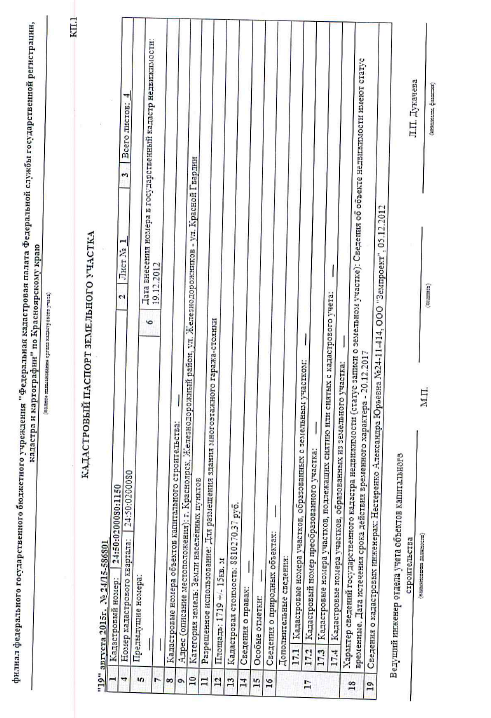 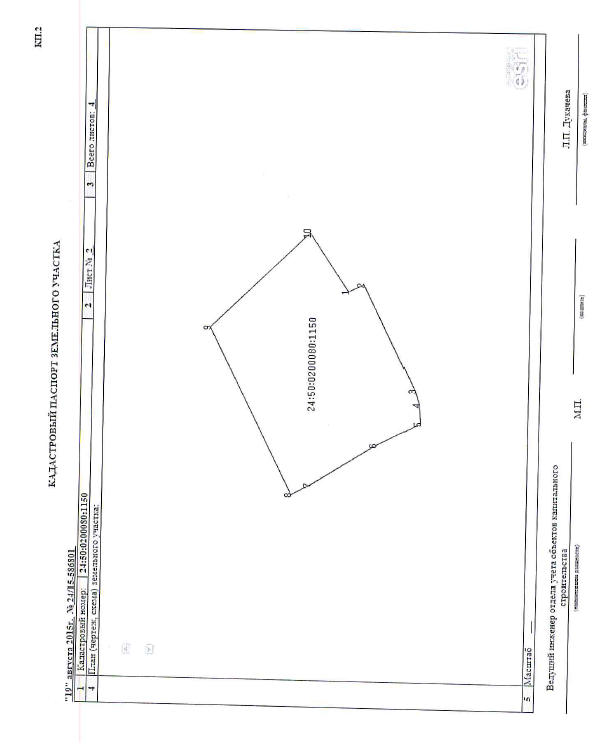 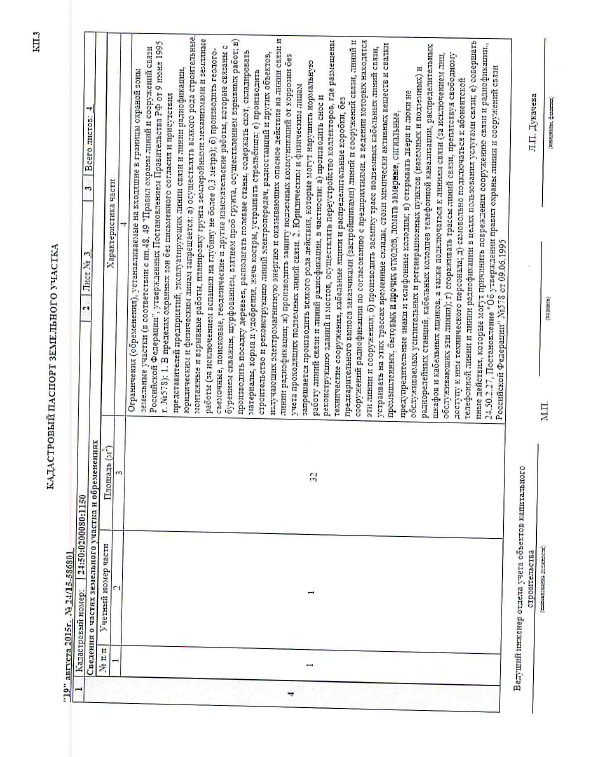 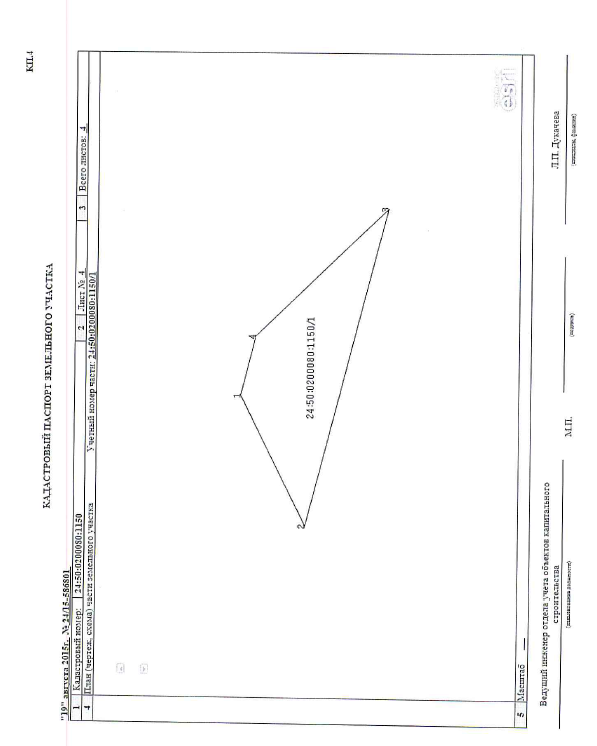 ПРИЛОЖЕНИЕ 2
к договору аренды земельного участка
от _______________ № _______РАСЧЕТ
арендной платы за земельный участок с кадастровым номеромАрендная плата устанавливается с _____________Арендная плата за первый подлежащий оплате период с _______ по ________ составляет ____________ руб.Настоящее приложение является неотъемлемой частью договора. ПОДПИСИ СТОРОНПРИЛОЖЕНИЕ 3к договору аренды земельного участка
от _______________ № _______АКТ
приема-передачи земельного участкаДепартамент муниципального имущества и земельных отношений администрации города Красноярска, в лице____________, именуемый в дальнейшем «Передающая сторона» передал, а _______________, именуемый в дальнейшем «Принимающая сторона», принял земельный участок общей площадью ________________ кв. м. с категорией земель - земли населенных пунктов, с кадастровым номером _________, находящийся по адресу (имеющий адресные ориентиры): ________________________________________ (далее - Участок) для использования в целях ___________________________. «Передающая сторона» и «Принимающая сторона» зафиксировали настоящим актом следующее: состояние участка на момент его передачи удовлетворительное. Датой фактической передачи земельного участка во владение и пользование «Принимающей стороне» считать __________.Организатору аукционаДепартамент муниципальногозаказа администрации г. КрасноярскаЗАЯВКАна участие в аукционе_____________________________________________________________________________________(Наименование юридического лица или ФИО физического лица)_____________________________________________________________________________________(ИНН)_____________________________________________________________________________________(Адрес местонахождения и почтовый адрес)Прошу принять заявку и прилагаемые документы для участия в открытом аукционе по продаже:____________________________________________________________________________________________________________________________________________________________________________________________________________________________________________________________________________________________________________________________________________________(Предмет аукциона, кадастровый номер, местоположение, назначение, площадь)В качестве обеспечения исполнения обязательств по подписанию протокола по результатам аукциона на ваш расчетный счет перечислена сумма задатка в размере:____________________________________________________________________________________(Перечисленная сумма задатка/ реквизиты платежного документа)_____________________________________________________________________________________(банковские реквизиты счета для возврата задатка)К заявке прилагаются документы на ____ листах.1) копии документов, удостоверяющих личность заявителя (для граждан);2) надлежащим образом заверенный перевод на русский язык документов о государственной регистрации юридического лица в соответствии с законодательством иностранного государства в случае, если заявителем является иностранное юридическое лицо;3) документы, подтверждающие внесение задатка._______________________________(Дата)_______________________________(Контактный телефон)____________________________________________________________________/________________(ФИО прописью  / Подпись – для физ.лица, ФИО прописью, должность  / Подпись – для юр.лица)                                                                                                                                                         МПДоговор аренды земельного участка, заключенного по результатам аукциона по продаже права на заключение договора аренды№ _________«___»_______________20____г.	    г. Красноярск Арендатор:_________________________________________________________10. ПОДПИСИ СТОРОНПриложение:Кадастровый паспорт Участка.Расчет арендной платы.Акт приема – передачи Участка.ПериодПлощадь кв.м.Годовой размер арендной платы, руб.Оплата в месяц (квартал), руб.Арендодатель:
Заместитель руководителя департамента муниципального имущества и земельных отношенийАрендатор:
_________________
М.П. «____»_______________  ______г.М.П.г. Красноярск Передающая сторона:

__________________ 
М.П. Принимающая сторона:
__________________